Організація медогляду в 2019 році: хто проходить, терміни подання документів18.04.2019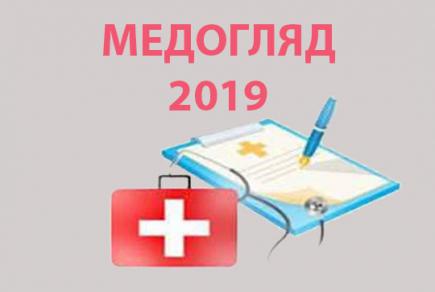 Процедуру проведення медичних оглядів працівників, зайнятих на важких роботах, роботах із шкідливими чи небезпечними умовами праці або таких, де є потреба у професійному доборі та осіб віком до 21 року визначено «Порядком проведення медичних оглядів працівників певних категорій», який затверджено наказом Міністерства охорони здоров’я України від 21.05.2007 № 246.Представники роботодавців у визначений вище термін повинні надати до управління з питань праці Головного управління Держпраці у Дніпропетровській області заяву на ім’я начальника управління щодо визначення категорій працівників, які підлягають медичному огляду в 2019 - 2020 роках.До заяви додаються:штатний розклад  або витяг з переліком структурних підрозділів та всіх професій;дані лабораторних досліджень умов праці з визначенням шкідливих та небезпечних факторів виробничого середовища і трудового процесу на конкретних робочих місцях працівників відповідно до гігієнічної класифікації праці за показниками шкідливості та небезпечності факторів виробничого середовища, важкості і напруженості трудового процесу.Після розгляду наданих документів  спеціалістом відділу з питань гігієни праці за участю представника первинної профспілкової організації або уповноваженої працівниками особи складається Акт визначення категорії працівників, які підлягають попередньому (періодичним) медичним оглядам (далі – Акт) у 2019 - 2020 роках.Чому важливо скласти Акт до 01.12.2019?Роз’яснюємо, що до Акту вносяться дані щодо шкідливих та небезпечних факторів виробничого середовища і трудового процесу та дані щодо робіт, для виконання яких є обов’язковим попередній (періодичні) медичний огляд.Під час прийняття на роботу, також у разі переведення на іншу роботу роботодавець повинен видати робітнику направлення на обов’язковий попередній медичний огляд за встановленою формою. В направленні повинна бути вказана характеристика умов праці робітника. В свою чергу інформація про характеристику умов праці для кожної професії міститься лише в Акті. Таким чином, якщо на підприємстві до початку 2020 року не складено Акт, то у роботодавця з 01.01.2020 будуть відсутні законні підстави для направлення робітника на попередній медичний огляд і для внесення до направлення даних щодо характеристики умов праці.На підставі Акту роботодавець протягом місяця складає чотири примірники поіменних списків працівників, які підлягають періодичним медичним оглядам в 2019 - 2020 роках. (далі - Список) та погоджує їх з фахівцем відділу з питань гігієни праці. Один примірник Списку залишається на підприємстві, другий - надається закладу охорони здоров’я для проведення медичного огляду працівників, третій - надається до відділу з питань гігієни праці управління з питань праці Головного управління Держпраці у Дніпропетровській області, четвертий - робочому органу виконавчої дирекції Фонду соціального страхування України.Далі роботодавець укладає договір про проведення медогляду лише з тим закладом охорони здоров’я, який має другу, першу або вищу акредитаційні категорії, ліцензію на здійснення медичної практики, у якому створено комісію з проведення медичних оглядів (далі - Комісія), а лікарі пройшли підготовку з професійної патології.Заклад охорони здоров’я складає план-графік проведення медичного огляду працівників підприємства та погоджує його із роботодавцем та територіальним закладом Держпраці.Роботодавець має забезпечити своєчасну та організовану явку працівників на медогляд та обстеження.За результатами періодичних медичних оглядів (протягом місяця після їх закінчення) Комісія закладу охорони здоров’я складає Заключний акт за результатами періодичного медичного огляду працівників (далі - Заключний акт), який складається у шести примірниках – один примірник залишається в закладі охорони здоров’я, що проводив медогляд, інші надаються роботодавцю, представнику профспілкової організації або вповноваженій працівниками особі, профпатологу, територіальному органу Держпраці, робочому органу виконавчої дирекції Фонду.Фахівці відділу з питань гігієни праці під час підписання Заключного акта надають рекомендації щодо покращення умов праці та профілактики професійних захворювань, які  обов’язкові для виконання. При підписанні Заключного акту роботодавець надає інформацію про виконання заходів, запропонованих у Заключному акті за попередній рік та інформацію щодо осіб, які не пройшли медичний огляд та причин, з яких вони не пройшли медичний огляд.